РОССИЙСКАЯ ФЕДЕРАЦИЯАДМИНИСТРАЦИЯМУНИЦИПАЛЬНОГО ОБРАЗОВАНИЯ«ЗЕЛЕНОГРАДСКИЙ ГОРОДСКОЙ ОКРУГ»КАЛИНИНГРАДСКОЙ ОБЛАСТИПОСТАНОВЛЕНИЕот  «      »                        2021 г.  №     г. ЗеленоградскОб утверждении порядка выявления, утилизации разукомплектованных и (или) брошенных транспортных средств на территории муниципального образования «Зеленоградский городской округ»В соответствии с Гражданским кодексом Российской Федерации, Федеральным законом от 06.10.2003 №131- ФЗ «Об общих принципах организации местного самоуправления в Российской Федерации», решением  окружного Совета депутатов муниципального образования «Зеленоградский городской округ» Калининградской области от 19.10.2020 года № 29, администрация п о с т а н о в л я е т:1. Утвердить порядок выявления, утилизации разукомплектованных и (или) брошенных транспортных средств на территории муниципального образования «Зеленоградский городской округ» (далее - Порядок) (Приложение №1).  	2. Управлению делами администрации (Н.В. Бачарина) обеспечить размещение настоящего постановления на официальном сайте муниципального образования «Зеленоградский городской округ».	3. Отделу по делам ГО, ЧС и охраны окружающей среды администрации (Э.Б.Колкин) обеспечить опубликование настоящего постановления в общественно-политической газете «Волна» Зеленоградского городского округа. 	4. Контроль за исполнением данного постановления возложить на заместителя главы администрации Г.П. ПопшояГлава администрациимуниципального образования«Зеленоградский городской округ»					       С. А. Кошевой Приложение № 1Порядок выявления, утилизации разукомплектованных и (или) брошенных транспортных средств на территории муниципального образования «Зеленоградский городской округ»1. Общие положения и основные понятия.1.1 Настоящий порядок выявления, утилизации разукомплектованных и (или) брошенных транспортных средств на территории муниципального образования «Зеленоградский городской округ» (далее - Порядок) разработан в целях реализации полномочий органов местного самоуправления по организации благоустройства территории муниципального образования «Зеленоградский городской округ» Калининградской области в соответствии с требованиями Гражданского кодекса Российской Федерации, Федерального закона от 06.10.2003 № 131-ФЗ «Об общих принципах организации местного самоуправления в Российской Федерации», Правил благоустройства территории муниципального образования «Зеленоградский городской округ», утвержденных решением окружного Совета депутатов муниципального образования «Зеленоградский городской округ»  Калининградской области от 19 октября 2020 года №29.1.2. Настоящий Порядок определяет общие условия и порядок выполнения процедур, связанных с выявлением, утилизацией разукомплектованных и (или) брошенных транспортных средств на территории муниципального образования «Зеленоградский городской округ»..3. Разукомплектованное транспортное средство транспортное средство, у которого отсутствуют одна или несколько кузовных деталей, предусмотренных конструкцией (капот, дверь, замок двери кузова или кабины, запор горловин цистерн, пробки топливного бака), и (или) отсутствуют одно или несколько стекол, внешние световые приборы, колеса, шины, а также сгоревшее транспортное средство.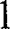 1.4. Органом, уполномоченным на осуществление процедур, предусмотренных Порядком, является Комитет по строительству, жилищно-коммунальному хозяйству и благоустройству администрации муниципального образования «Зеленоградский городской округ» (далее- Комитет)1.5. Утилизация разукомплектованных и (или) брошенных транспортных средств осуществляется подрядной организацией на основании муниципального контракта, заключенного в соответствии действующим законодательством.2. Выявление разукомплектованных и (или) брошенных транспортных средств.2.1. Выявлению в соответствии с Порядком подлежат разукомплектованные и (или) брошенные транспортные средства, находящиеся на территории общего пользования либо на придомовых территориях муниципального образования «Зеленоградский городской округ» (далее - брошенные транспортные средства).2.2. Основанием для начала выполнения процедур, предусмотренных Порядком, является поступление в адрес Комитета обращений от физических и юридических лиц, средств массовой информации, структурных подразделений администрации городского округа «Зеленоградский городской округ», содержащих сведения о месте нахождения брошенного транспортного средства, описание брошенного транспортного средства (с указанием марки и государственного регистрационного знака транспортного средства (при возможности его идентификации).2.3. В течение пяти рабочих дней с момента поступления в Комитет указанной информации специалистом Комитета проводится обследование транспортного средства с составлением акта осмотра.В акте осмотра указываются дата и время проведения обследования транспортного средства, местонахождение, описание транспортного средства (в том числе сведения о марке транспортного средства (при возможности его идентификации), государственном регистрационном знаке, других обязательных маркировочных обозначениях и идентификационных данных), информация об имеющихся повреждениях. К акту осмотра прилагаются фотоматериалы транспортного средства.2.4. По результатам обследования транспортного средства специалист Комитета в течение пяти рабочих дней представляет информацию о транспортном средстве в адрес комиссии по обследованию брошенных транспортных средств (далее — Комиссия),Состав Комиссии определяется распоряжением администрации муниципального образования «Зеленоградский городской округ». В состав Комиссии включаются представитель Комитета, представитель управления имущественных и земельных отношений, отделения ГИБДД УМВД России по Калининградской области Зеленоградского района, управляющих организаций (по согласованию).Заседания Комиссии проводятся при необходимости, но не реже 1 раза в квартал.2.5. В течение трех рабочих дней после заседания Комиссии, вынесшей решение о признании транспортного средства брошенным, специалист Комитета прикрепляет на транспортное средство уведомление по форме, приведенной в приложении № 1 к Порядку, о добровольном перемещении транспортного средства его собственником (владельцем) в места, предусмотренные для хранения (гараж, автостоянка).2.6. В случае установления собственника брошенного транспортного средства специалист Комитета в течение трех рабочих дней после заседания Комиссии, вынесшей решение о признании транспортного средства брошенным, направляет собственнику транспортного средства по имеющемуся адресу уведомление (заказным письмом с уведомлением о вручении).В случае отсутствия возможности установления собственника транспортного средства и вручения ему уведомления или при непринятии собственником транспортного средства соответствующих мер в течение семи дней после истечения срока, установленного уведомлением о добровольном перемещении транспортного средства, проводится комиссионное обследование брошенного транспортного средства, по результатам которого Комиссией составляется акт обследования брошенного транспортного средства (далее — акт обследования) по форме, приведенной в приложении № 2 к Порядку. К акту обследования прилагаются материалы фотофиксации транспортного средства, схема его расположения.2.7. Комитету осуществлять ведение реестра выявленных брошенных транспортных средств, и размещать на официальном сайте администрации городского округа «Зеленоградский городской округ» на официальном сайте. Информация о брошенном транспортном средстве вносится в реестр в течение пяти дней после заседания Комиссии.Размещению также подлежит уведомление о добровольном перемещении транспортного средства его собственником (владельцем) в места, предусмотренные для хранения (гараж, автостоянка).3. Меры по признанию транспортных средств бесхозяйными и обращению их в муниципальную собственность.3.1. Администрация городского округа «Зеленоградский городской округ» принимает меры по признанию выявленного брошенного транспортного средства бесхозяйным и обращению его в муниципальную собственность.3.2. В течение пяти рабочих дней с даты составления акта обследования Комитет готовит служебную записку на имя заместителя главы администрации, начальника управления имущественных и земельных отношений администрации городского округа «Зеленоградский городской округ», с приложением копии реестра брошенных транспортных средств, копии направленного собственнику транспортного средства уведомления с почтовой отметкой, копии акта осмотра, копии акта обследования.Управление имущественных и земельных отношений администрации городского округа «Зеленоградский городской округ» в течение десяти рабочих дней со дня поступления служебной записки Комитета направляет в суд заявление о признании транспортного средства бесхозяйным.3.3. В случае признания судом брошенного транспортного средства бесхозяйным и вступления в законную силу решения суда Управление имущественных и земельных отношений администрации городского округа «Зеленоградский городской округ» готовит распорядительный документ о внесении транспортного средства в реестр муниципального имущества городского округа «Зеленоградский городской округ», назначает ответственного исполнителя по изготовлению отчета об оценке рыночной стоимости транспортного средства, организации мероприятий по снятию транспортного средства с регистрационного учета в органах ГИБДД.4. Утилизация брошенных транспортных средств	4.1. Утилизации подлежат брошенные транспортные средства, поступившие в муниципальную собственность после признания их судом бесхозяйными и снятые с регистрационного учета в органах ГИБДД.4.2. Утилизация транспортного средства осуществляется не ранее чем через три календарных дня с момента опубликования постановления администрации городского округа «Зеленоградский городской округ» об обращении транспортного средства в муниципальную собственность.4.3. Утилизация транспортного средства осуществляется Исполнителем на основании муниципального контракта, заключенного в соответствии с требованиями законодательства о контрактной системе в сфере закупок товаров, работ, услуг для обеспечения государственных и муниципальных нужд.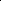 4.4. Акт о передаче транспортного средства в пункт утилизации является основанием для исключения транспортного средства из реестров и других установленных форм учета объектов муниципальной собственности.5. Заключительные положения5.1. Финансовое обеспечение расходов, связанных с осуществлением мероприятий по утилизации брошенных транспортных средств, является расходным обязательством администрации городского округа «Зеленоградский городской округ».Доходы от реализации утилизированного имущества поступают в бюджет муниципального образования «Зеленоградский городской округ».5.2. Решения, действия органов местного самоуправления могут быть обжалованы собственниками транспортных средств в установленном законодательством Российской Федерации порядке.		Приложение №1к порядку выявления, утилизации разукомплектованных и (или) брошенных транспортных средств на территории муниципального образования «Зеленоградский городской округ»УВЕДОМЛЕНИЕ 202__ г.                                                           г. Зеленоградск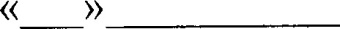 «        » часов   «        » минут(Ф.И.О. собственника (владельца) транспортного средства, его законного представителя)(транспортное средство (марка), государственный регистрационный знак)(адрес места регистрации/жительства собственника (владельца) транспортного средства)	Комитет по строительству, жилищно-коммунальному хозяйству и благоустройству администрации муниципального образования «Зеленоградский городской округ» в соответствии с порядком выявления, утилизации разукомплектованных и (или) брошенных транспортных средств на территории городского округа «Зеленоградский городской округ» предлагает Вам в течение 30 календарных дней с момента получения настоящего уведомления своими силами вывезти (переместить) свое транспортное средство в предназначенное для хранения место или за свой счет утилизировать транспортное средство в случае прекращения его эксплуатации.	Приложение:	1. Материалы фотофиксации на  л.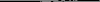 2. Схема размещения транспортного средства на  л.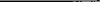 Телефон для справок 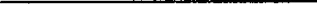 	(должность и Ф.И.О. лица, составившего уведомление)	                                                   (подпись)Приложение № 2 к порядку выявления, утилизации разукомплектованных и (или) брошенных транспортных средств на территории МО «Зеленоградский городской округ»Акт обследования разукомплектованного и (или) брошенного транспортного средства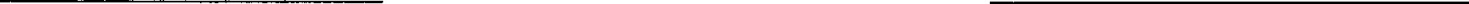 	(дата составления акта)								(номер акта)Комиссия в составе:(фамилии, инициалы, должности)произвела осмотр разукомплектованного и (или) брошенного транспортного средства, находящегося по адресу: ____________________________________________________________________________________________________________________________________(местоположение транспортного средства) сведения о собственнике (владельце) транспортного средства: _______________________________________________________________________(Ф.И.О., место проживания/регистрации) марка транспортного	средства,	государственный	регистрационный	знак (при наличии):____________________________________________________________________________________________________________________________________VIN разукомплектованного и (или) брошенного транспортного средства:(если на транспортном средстве отсутствует государственный регистрационный знак) признаки отнесения транспортного средства к разукомплектованному и (или) брошенному:На момент обследования в салоне транспортного средства находились следующие вещи:____________________________________________________________________________________________________________________________________________________________________________________________________________________________________________________________________________________________________________________________________________________________________________________________________________Приложение: 1. Материалы фотофиксации на  л.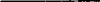 2. Схема размещения транспортного средства на  л.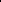 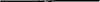 Члены комиссии: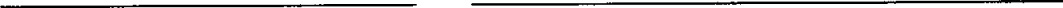 	(подпись)                                                                 	(расшифровка подписи)	(подпись)                                                                 	(расшифровка подписи)	(подпись)                                                                 	(расшифровка подписи)	(подпись)                                                                 	(расшифровка подписи)	(подпись)                                                                 	(расшифровка подписи)	(подпись)                                                                 	(расшифровка подписи)